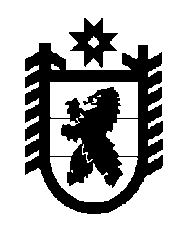 Российская Федерация Республика Карелия    РАСПОРЯЖЕНИЕГЛАВЫ РЕСПУБЛИКИ КАРЕЛИЯВнести в состав Межведомственной комиссии по вопросам внешней трудовой миграции, привлечения и использования иностранных работников, утвержденный распоряжением Главы Республики Карелия от                         18 июня 2007 года № 426-р (Собрание законодательства Республики Карелия, 2007, № 6, ст. 785; 2009, № 3, ст. 234; № 5, ст. 517; 2011, № 6,        ст. 863; 2012, № 5, ст. 879; 2013, № 2, ст. 237; 2014, № 3, ст. 377), следующие изменения:включить в состав Комиссии следующих лиц:Анненков М.В. – первый заместитель Министра труда и занятости Республики Карелия;Косенков И.С. – председатель общественной организации «Объединение организаций профсоюзов в Республике Карелия» (по согласованию);указать новые должности следующих лиц:Улич В.В. – заместитель Главы Республики Карелия по социальным вопросам, председатель Комиссии;Васильева Т.В. – первый заместитель Министра образования Республики Карелия;Костылев А.Н. – начальник отдела Управления Федеральной службы Российской Федерации по контролю за оборотом наркотиков по Республике Карелия (по согласованию); 3) исключить из состава Комиссии Карапетова Г.Л., Лопаткину А.В.            Глава Республики  Карелия                                                             А.П. Худилайненг. Петрозаводск24 марта 2015 года № 94-р